Indonesian | Bahasa IndonesiaMendaftar masuk sekolah dasar pada tahun 2025 Memulai sekolah adalah peristiwa yang menyenangkan bagi anak-anak, orang tua, dan pengasuh. Kami ingin membantu mempermudah proses pendaftaran sebisa mungkin.  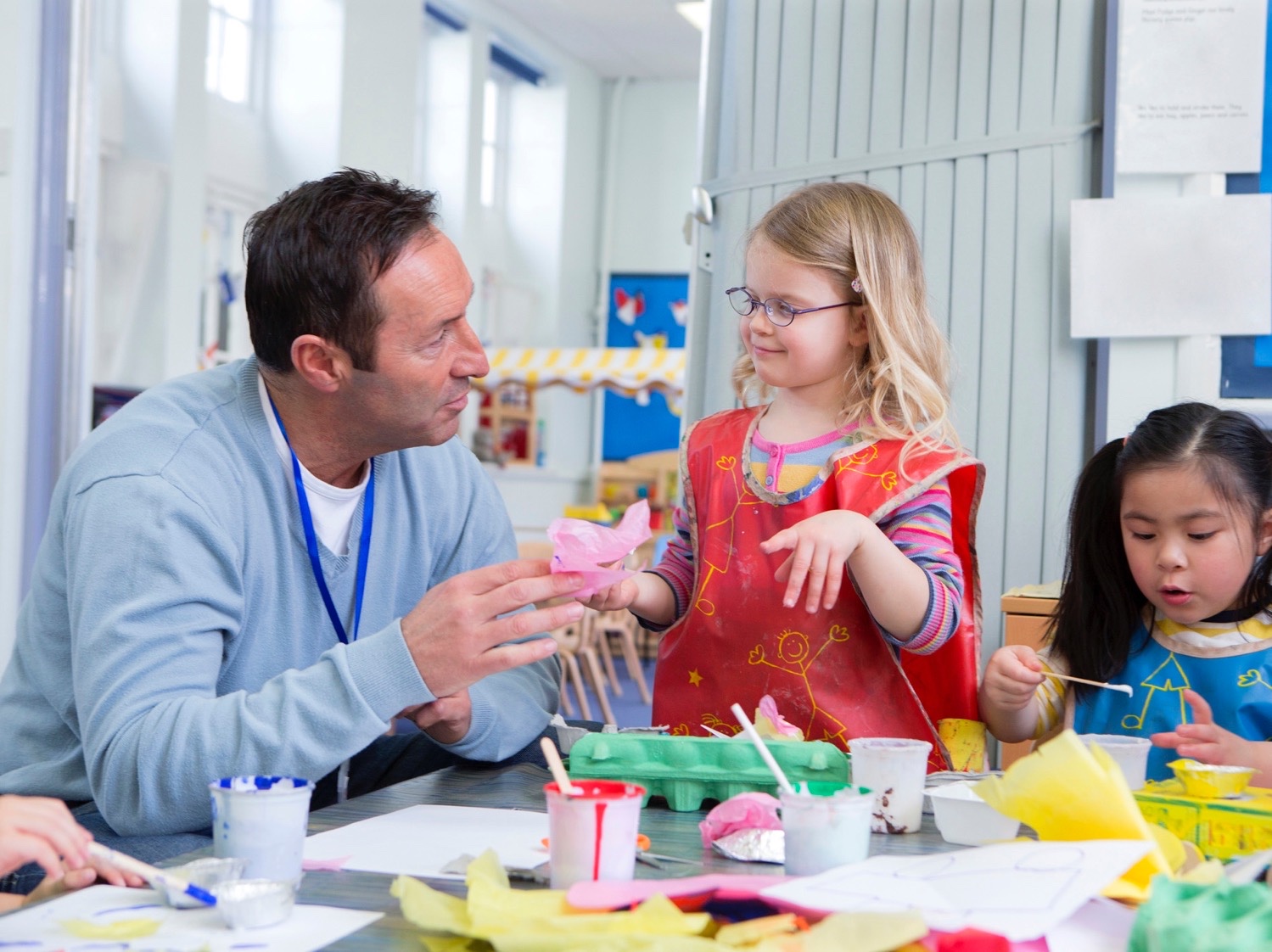 Di Victoria, anak Anda memiliki hak untuk bersekolah di sekolah dekat tempat tinggalnya yang telah ditetapkan untuk mereka (selanjutnya disebut 'sekolah setempat' Anda) seperti yang diatur dalam Undang-Undang Reformasi Pendidikan dan Pelatihan 2006 (Education and Training Reform Act 2006). Anda juga dapat mendaftar ke sekolah yang bukan sekolah setempat Anda. Sekolah tersebut akan mempertimbangkan permohonan Anda sesuai dengan Kebijakan Penempatan. Untuk informasi lebih lanjut mengenai Kebijakan Penempatan, kunjungi laman Mendaftar sekolah.Jadwal baru kelas Foundation (Prep) untuk negara bagian Victoria Tahun pertama sekolah dasar disebut kelas Persiapan (Foundation atau Prep). Kami telah merilis jadwal pendaftaran kelas Foundation untuk diikuti oleh semua sekolah dasar pemerintah Victoria (lihat halaman 3). Jadwal ini disusun untuk membantu Anda memahami kapan dan bagaimana cara mendaftarkan anak Anda untuk masuk ke kelas Foundation di tahun ajaran 2025. Kapan saya harus mendaftarkan anak saya ke tahun pertama sekolah dasar?Anak Anda harus berusia 5 tahun pada tanggal 30 April di tahun mereka mulai bersekolah.Setiap anak yang telah menginjak usia 6 tahun wajib bersekolah.Untuk mendaftarkan anak Anda di sekolah dasar pemerintah Victoria untuk tahun ajaran 2025, kirimkan permohonan pendaftaran ke sekolah paling lambat tanggal 26 Juli 2024.Bagaimana cara mendaftarkan anak saya untuk masuk sekolah dasar tahun pertama?Ikuti langkah berikut untuk mendaftarkan anak Anda masuk sekolah dasar tahun pertama:Cari sekolah setempat Anda di situs web Find my School (lihat di bawah). Hubungi sekolah dasar negeri jika ingin mendaftar untuk mengikuti tur sekolah atau untuk mempelajari lebih banyak tentang sekolah tersebut dan proses permohonan pendaftaran mereka. Unduh paket informasi pendaftaran kelas Foundation (Prep) dari Mendaftar di Foundation (Prep). Paket ini akan tersedia mulai Senin, 15 April 2024 dan di dalamnya akan tersedia formulir pendaftaran. Sekolah juga dapat memberikan salinan formulir pendaftaran untuk Anda isi.Kirimkan permohonan pendaftaran untuk kelas Foundation paling lambat Jumat, 26 Juli 2024.Anda akan diberitahu tentang hasil permohonan Anda antara Senin, 29 Juli dan Jumat, 9 Agustus 2024. Jika Anda menerima penawaran, Anda harus menerima penawaran tersebut paling lambat Jumat, 23 Agustus 2024.Ikut serta dalam sesi informasi pendaftaran dan sesi transisi selama Triwulan 4, 2024.Anak Anda akan memulai kelas Foundation pada Rabu, 29 Januari 2025.Bagaimana cara mencari sekolah setempat saya?Carilah sekolah setempat Anda di situs web Find my School dengan mengikuti langkah berikut:Masukkan findmyschool.vic.gov.au ke dalam peramban (browser) Anda. Ketik alamat tempat tinggal permanen Anda ke kolom di bawah 'Enter your address to get started' (‘Masukkan alamat untuk memulai’).Pilih 2025 di bawah 'Enrolment year' (‘Tahun pendaftaran'). Catatan: Zona sekolah 2025 akan tersedia pada akhir Triwulan 1, 2024.Pilih Primary di kotak 'School type' ('Jenis sekolah'). Alamat Anda dan alamat sekolah setempat Anda akan muncul di peta, sementara informasi kontak sekolah akan muncul di sebelah kiri. Jika Anda menggulir kursor ke bawah, laman tersebut juga akan menampilkan lima sekolah yang paling dekat dengan alamat Anda.Anda juga dapat mencari berdasarkan nama sekolah di bawah 'Search for school' ('Cari sekolah').Dapatkah anak saya mendaftar ke sekolah dasar negeri yang bukan merupakan sekolah setempat kami? Ya, Anda boleh mendaftar ke sekolah selain sekolah setempat Anda. Sekolah tersebut akan mempertimbangkan permohonan Anda sesuai dengan Kebijakan Penempatan dan slot yang tersedia. Anda dapat menemukan informasi tentang bagaimana pendaftaran diprioritaskan di laman Mendaftar sekolah.Apa yang terjadi jika saya menerima surat yang menyatakan pendaftaran saya tidak diterima?Anda harus mendaftarkan anak Anda di sekolah lain. Anak Anda dijamin mendapat tempat di sekolah setempat mereka. Sekolah setempat ditentukan berdasarkan alamat tempat tinggal permanen anak Anda. Kunjungi Find my School untuk menemukan sekolah setempat anak Anda. Laman Mendaftar sekolah juga dapat membantu Anda mengonfirmasi alamat anak Anda untuk keperluan pendaftaran.Anda juga dapat mengajukan banding atas keputusan tersebut. Laman Mendaftar di Foundation (Prep) memberi informasi tentang proses untuk mengajukan banding atas hasil pendaftaran.Apa yang terjadi jika masa pendaftaran sudah lewat?Anda dapat mengajukan permohonan untuk mendaftarkan anak Anda ke kelas Foundation untuk tahun ajaran 2025 kapan saja mulai Triwulan 2, 2024. Meskipun Anda diminta untuk mengirimkan permohonan pendaftaran paling lambat Jumat, 26 Juli 2024, permohonan yang dikirim setelah tanggal ini masih akan diterima dari keluarga yang melewatkan jadwal pendaftaran, pindah tempat tinggal permanen, atau baru tiba di Victoria. Permohonan pendaftaran yang dikirim setelah tanggal 26 Juli 2024 akan diproses oleh sekolah pada saat diterima, sesuai dengan Kebijakan Penempatan departemen.Di mana saya dapat menemukan lebih banyak informasi tentang pendaftaran masuk sekolah dasar?Anda dapat meminta lebih banyak informasi tentang proses pendaftaran ke kelas Foundation dari sekolah dasar setempat Anda. Pada awal Triwulan 2, 2024, Anda juga dapat menemukan paket informasi tentang proses pendaftaran ke kelas Foundation di halaman Mendaftar di Foundation (Prep) .Jika Anda memerlukan bantuan untuk menerjemahkan paket informasi, silakan hubungi sekolah dasar setempat Anda untuk mendapatkan bantuan.Siapa yang bisa saya hubungi untuk meminta bantuan?Transition Coordinator (Koordinator Transisi), Enrolment Officer (Petugas Pendaftaran), atau Principal (Kepala Sekolah) dari sekolah dasar yang ingin Anda masuki dapat membantu Anda untuk menjawab pertanyaan apa pun tentang proses pendaftaran. Tautan yang bermanfaatBerikut beberapa tautan yang mungkin berguna saat anak Anda memulai sekolah dasar pada tahun 2025:Find my School - findmyschool.vic.gov.auInformasi tentang zona sekolah - vic.gov.au/school-zones Mendaftar di Foundation (Prep) - vic.gov.au/enrolling-foundation-prepMendaftar sekolah - vic.gov.au/how-choose-school-and-enrolDisabilitas dan pendidikan inklusif - vic.gov.au/disability-and-inclusive-educationKontak kantor regional - vic.gov.au/office-locations-department-education Jadwal untuk tahun 2024-2025Tanggal penting di 2024KegiatanTriwulan 2: Senin, 15 April 2024 - Jumat, 28 Juni 2024Triwulan 2: Senin, 15 April 2024 - Jumat, 28 Juni 2024Triwulan 1 dan 2, 2024 Sekolah dasar mengadakan tur, sesi informasi, dan kegiatan lainnya untuk keluarga yang ingin mendaftarkan anak mereka masuk kelas Foundation (Prep) pada tahun 2025.Paling lambat pada awal Triwulan 2, 2024Zona sekolah untuk tahun ajaran 2025 ditampilkan di findmyschool.vic.gov.auOrang tua dan pengasuh harus mengunjungi findmyschool.vic.gov.au untuk menemukan sekolah di wilayah tempat tinggalnya (sekolah setempat) yang telah ditetapkan untuk mereka pada tahun 2025.Paket Informasi Pendaftaran untuk Orang Tua dan Pengasuh tersedia untuk diunduh dari Mendaftar di Foundation (Prep).Mulai Minggu 1, Triwulan 2, 2024Sekolah dasar dapat mendistribusikan Paket Informasi Pendaftaran kepada keluarga calon siswa dan masyarakat setempat.Mulai Minggu 1, Triwulan 2, 2024Pendaftaran dibuka - orang tua dan pengasuh menyerahkan permohonan pendaftaran yang telah diisi lengkap ke sekolah dasar negeri mulai tanggal ini.Triwulan 3: Senin, 15 Juli 2024 - Jumat, 20 September 2024Triwulan 3: Senin, 15 Juli 2024 - Jumat, 20 September 2024Paling lambat Jumat, 26 Juli 2024Batas waktu pendaftaran - orang tua dan pengasuh menyerahkan permohonan pendaftaran yang telah diisi lengkap ke sekolah dasar negeri paling lambat pada tanggal ini.Antara Senin, 29 Juli dan Jumat, 9 Agustus 2024Sekolah dasar akan memberi tahu para orang tua dan pengasuh secara tertulis mengenai hasil pendaftaran ke kelas Foundation (Prep), sesuai dengan Kebijakan Penempatan departemen. Ini mungkin termasuk surat penawaran, surat konfirmasi pendaftaran, atau surat yang menyatakan tidak diterima. Orang tua dan pengasuh yang dikirimi surat yang menyatakan bahwa anak mereka tidak diterima dapat mulai mengajukan banding secara tertulis ke sekolah dasar tersebut. Paling lambat Jumat, 23 Agustus 2024Orang tua dan pengasuh yang dikirimi surat penawaran berisi penerimaan harus mengonfirmasi penerimaan bagi anak mereka paling lambat pada tanggal ini. Paling lambat Jumat, 23 Agustus 2024Tanggal terakhir bagi orang tua dan pengasuh untuk mengajukan banding tertulis ke sekolah dasar.Paling lambat Jumat, 6 September 2024Sekolah dasar akan memberitahukan kepada semua orang tua dan pengasuh secara tertulis mengenai hasil dari banding yang diajukan, paling lambat pada tanggal ini.	Paling lambat Jumat, 20 September 2024Tanggal terakhir bagi orang tua dan pengasuh untuk mengajukan banding tertulis kepada Direktur Regional terkait, jika mereka tidak berhasil setelah mengajukan banding ke sekolah dasar.Triwulan 4: Senin, 7 Oktober 2024 - Jumat, 20 Desember 2024Triwulan 4: Senin, 7 Oktober 2024 - Jumat, 20 Desember 2024Selama Triwulan 4, 2024Sekolah dasar menyelenggarakan sesi transisi.Paling lambat Jumat, 1 November 2024Wilayah akan memberi tahu semua orang tua dan pengasuh secara tertulis tentang hasil banding ke Direktur Regional, paling lambat pada tanggal ini. Ini hanya berlaku untuk pengajuan banding yang diterima paling lambat pada Jumat, 20 September 2024.  